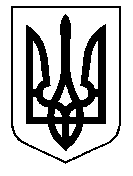 ТАЛЬНІВСЬКА РАЙОННА РАДАЧеркаської областіР  І  Ш  Е  Н  Н  Я05.08.2014                                                                                          № 32-18/VIПро батьківську плату за харчування дітей у дошкільнихпідрозділах навчально – виховних комплексівКеруючись статтями 43, 59 Закону України «Про місцеве самоврядування в Україні», статею 35 Закону України «Про дошкільну освіту», відповідно до Порядку встановлення плати для батьків за перебування дітей у державних і комунальних дошкільних та інтернатних навчальних закладах, затвердженого наказом Міністерства освіти і науки України від 21.11.2002 № 667, врахувавши висновки постійних комісій районної ради з питань агропромислового комплексу та базових галузей народного господарства, розвитку підприємництва та з питань захисту населення від наслідків Чорнобильської катастрофи, охорони здоров’я та соціального захисту населення, освіти, культури, засобів масової інформації, сім’ї,молодіжної політики,фізкультури та спорту,  розглянувши аналіз витрат на харчування дітей у дошкільних підрозділах навчально – виховних комплексів, районна рада ВИРІШИЛА:1. Встановити розмір батьківської плати за харчування дітей у дошкільних підрозділах навчально – виховних комплексів Тальнівського району (сільській місцевості) у розмірі 30% від вартості  харчування за день.2. Надавати пільги по сплаті батьківської  плати за харчування дітей у дошкільних підрозділах навчально - виховних комплексів відповідно до вимог чинного законодавства.3. Контроль за виконанням даного рішення покласти на постійну комісію районної ради з питань захисту населення від наслідків Чорнобильської катастрофи, охорони здоров’я та соціального захисту населення, освіти, культури, засобів масової інформації, сім’ї,молодіжної політики,фізкультури та спорту.Голова районної ради                                                                       Н.Руснак